Blakehill Primary School  Highfield Road Idle Bradford BD10 8QN Telephone: 01274 414355  Fax: 01274 414356  Email: office@blakehill.bradford.sch.uk www.blakehillprimary.co.uk Head Teacher: Mrs L Keighley Dear Parents / Carers / Guardians,  Welcome back to Year 3! 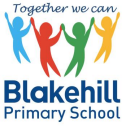 Monday 30th October 2023We hope that you have had an enjoyable and relaxing half-term break. As always, the Year 3 team are here to  support you and your child. This letter sets out the expectations we have as a year group team, as well as  highlighting lots of the exciting learning activities happening this half term. Just like last half term, we will be  encouraging the children to become more independent in their learning, organising themselves and taking  responsibility. Throughout the year, we ask for your continued support with this.  Curriculum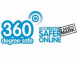 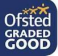 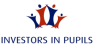 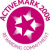 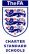 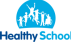 Dates for your diary There are a number of key dates in place for Year 3, please ensure to keep a record of these.  Attendance and punctuality  We would like to emphasise the importance of excellent attendance and hope that you and your child will make  every effort to make sure that you are on time and ready for the school day. The children will line up in the  playground when the bell goes at 8:45am, ready to start their morning task. The school day finishes at 3:15pm,  exiting out onto the top playground.  Homework Homework will typically be set on a Friday. The homework provided is given to support and consolidate pupils’  learning from that week or a previous week. It is used to check understanding of topics covered and helps us  identify areas of learning that need further development. Homework will include: half termly Key Instant Recall  Facts (KIRFs) in Mathematics, a weekly spelling list and home reading (whenever  possible).  Spellings Spellings will be set on a Friday and tested the following Friday. These spellings will cover the Year 3 spelling  curriculum. It is important that pupils are learning their spellings and we ask that you support your child with  this.  Home Reading In Year 3, children are typically given daily opportunities to change their reading books and we encourage them to  start being independent in doing this. It is essential that your child reads as frequently as possible to build their  stamina for reading and we are looking for children to read at least three times a week at home – this should be  recorded in their home reading record. Every time your child reads and records this in their reading diary, they  will receive a house point and this will be recorded on their home reading chart. We understand that  parents/carers/guardians live busy lives but any time you can spare to listen to your child really would be  extremely beneficial. PE Indoor PE: this takes place on a Wednesday morning. It is important that children have the correct, named kit  for this as we are experiencing lots of missing items. The kit includes: a white or blue plain t-shirt; black or blue  shorts (tracksuit bottoms are also permitted) and black pumps.Outdoor PE: this takes place on a Monday afternoon. It is important that children have the correct, named kit  for this as we are experiencing lots of missing items. The kit includes: a white or blue plain t-shirt; black or blue  tracksuit bottoms; a plain black or blue sweatshirt and a pair of trainers. PE kits should be brought into school in a named pump bag that can be left in their cloakroom. This can then be taken  home at the end of the week.  Water Bottles To enable your child to have a drink of water we would encourage a named water bottle be brought into school.  Try to ensure your child’s bottle is of the non-spill variety. Bottles should be taken home daily to be cleaned wherever possible.  Snacks As a ‘Healthy School’ we encourage the children to make healthy choices at playtimes and lunchtimes such as  fruit, cereal bars and so on. Due to children with allergies, please do not bring in nut-based snacks.  Uniform Please ensure that your child has the correct uniform (named so that it can be easily returned if lost), including  black school shoes. If your child does not have suitable black school shoes, they will be given black pumps to wear  throughout the day inside. Children can wear trainers at play times and lunch times but these must be changed  back to school shoes ready for returning to lessons. Pupils are also required to wear a school tie with a white  shirt or polo shirt. Children in Key Stage 2 should have a cardigan or jumper.  If you do have any questions, queries or concerns, please do not hesitate to contact a member of the Year 3 team.  Yours sincerely, The Year 3 Team  Mrs. Scott, Mr Duffy (Teaching Staff) Mrs. O’Brien, Mrs. Howell- Gott (Teaching Assistants) 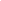 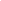 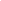 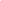 Subject Unit Mathematics Addition and Subtraction Multiplication and Division English Poetry: Shape poetry and calligrams: The Iron Man  Narrative: Classic texts: The Iron Man  Non-Narrative: News reports: The Iron ManScience ForcesHistory Local History: The Industrial Revolution in BradfordGeography Coastlines Music How does music bring us together?  What stories does music tell us about the past?Computing Stop frame animations Art Pencil drawing Textures PaintingDT Bookmarks PSHE Valuing difference Differences with friends and families  Differences within our communityMFL Numbers 1 – 20 Age Pets FamilyRE What is spirituality and how do people experience this?PE Indoor: Target Games Outdoor: Invasion GamesWednesday 8th November School disco  5.45pm - 6.45pmFriday 10th November Bradford Industrial Museum trip Friday 17th NovemberChildren in Need DayTuesday 21st November Parents evening Wednesday 22nd November Parents evening Monday 11th DecemberY3/4 Cinema visitTuesday 12th DecemberY3/4 Christingle     10amWednesday 13th DecemberChristmas dinner and Christmas jumper day